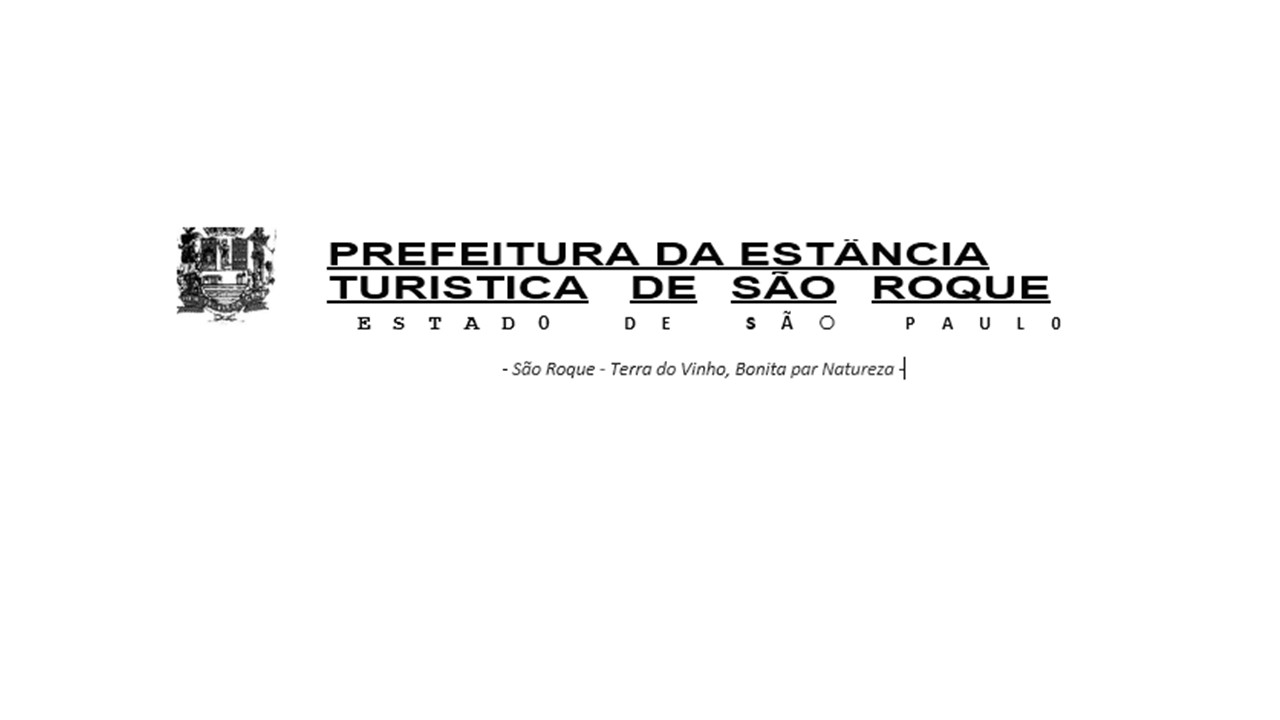 Vinícius de Medeiros PaesPresidente do Fórum Permanente de Cultura de São Roque/SPRG. 43.997.075-1Anexo IFICHA DE INSCRIÇÃOObservações 1) A Ficha de Inscrição deve ser preenchida integralmente.2) Nenhum campo do formulário deve ser modificado e/ou retirado. 3) Após o preenchimento, o documento deve ser transformado em PDF(Anexo II)DECLARAÇÃOEu,_____________________________________________________, Brasileiro(a), residente à ____________________________________, portador do RG _______________ e CPF ________________, declaro para os devidos fins que não sou agente público, não exerço cargo comissionado ou vínculo gratificado com o Poder Público Municipal de São Roque/SP. São Roque, ____ de _________________ de 2021____________________________________                      AssinaturaDados pessoaisNome:	RG:                                                               CPF:Endereço residencial:                                                                          Nº                    Cidade:                                          Bairro:                      CEP: E- mail:Telefone:Área de atuação cultural:Informar em breve texto sua vinculação e representatividade cultural (máximo de 10 linhas)